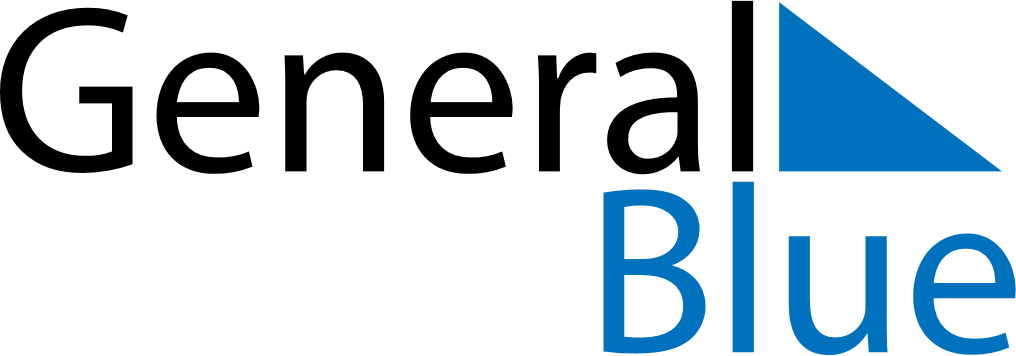 March 2029March 2029March 2029March 2029AndorraAndorraAndorraSundayMondayTuesdayWednesdayThursdayFridayFridaySaturday12234567899101112131415161617Constitution Day18192021222323242526272829303031Maundy ThursdayGood FridayGood Friday